この度、芝浦工業大学システム理工学部環境システム学科と埼玉県地球温暖化防止活動推進センターとの協同で、さいたま市内の家庭の冷蔵庫に関する意識調査をすることになりました。下記アンケート項目にご協力をお願いいたします。Q1　あなたについておたずねしますQ2　お住まい状況についてお聞きします(1)　世帯人数、構成について(2)　住宅について(3)　設備等について（当てはまるものを一つだけを付けてください）Q3　ご使用中の冷蔵庫について教えてください。複数台お持ちの場合は、それぞれの冷蔵庫についてお答えください大型：401リットル以上（高さ1.8m前後・幅70cm前後）中型：141~400リットル（高さ1.6m前後、幅60cm前後）小型：140リットル以下（高さ１m前後、幅50cm前後）Q4　冷蔵庫の省エネ化は近年急速に進んでいます（下図）。また、24時間稼働している冷蔵庫は、他の家電と比べて特に大きい買い換え効果が期待されます。冷蔵庫を新しいものに買い換えたいと思っていますか？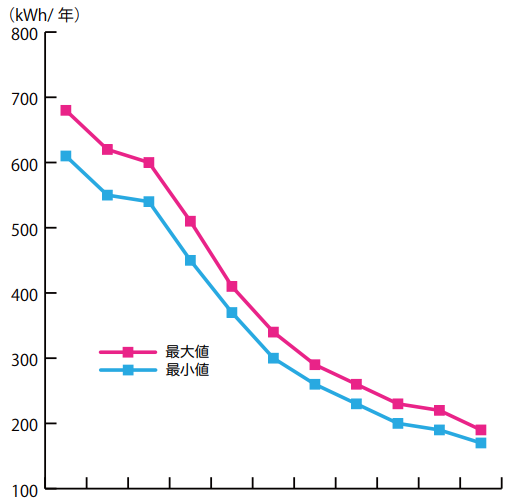 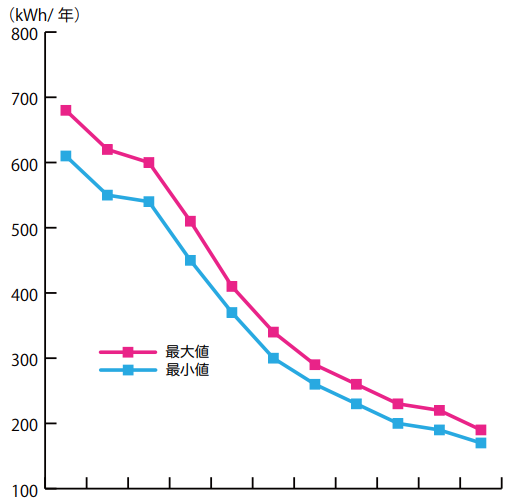 Q5　実際にはまだ買い換えていない理由、もしくは買い換えたいと思わない理由として当てはまる選択肢を以下から選び、当てはまる順に３つまで番号を回答してくださいQ6　下記に示す「電気代そのまま払い」の仕組みを利用してみたいと思いますか？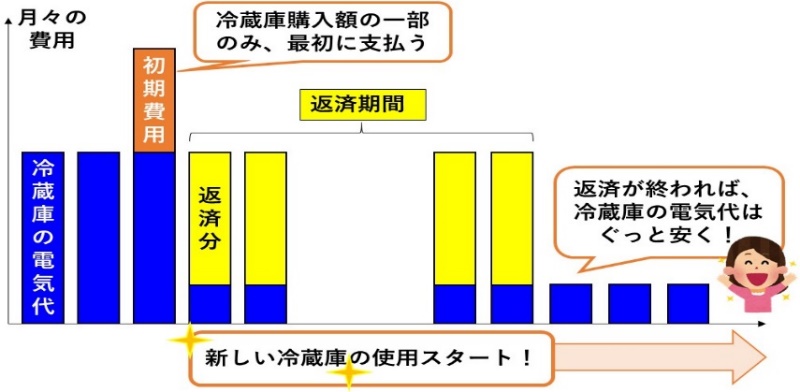 Q7　次にあげる家庭の省エネ対策に、あなたはどの程度興味を持っていますか？当てはまる箇所にを付けてください。冷蔵庫に関するアンケート年　　齢20代　・　30代　・　40代　・　50代　・　60代　・　70代以上性　　別男性　・　女性世帯人数（いずれかにを付けてください）１人　・　２人　・　３人　・　４人　・　５人　・　６人以上世帯構成（当てはまるものに、いくつでもを付けてください）１．乳幼児がいる　　２．小学生がいる　　３．中学・高校・大学生、未婚の若者がいる４．夫婦のみで住んでいる　　５．高齢者（65歳以上の方）がいる６．二世帯（親の世帯や子どもの世帯など）で同居している住宅のタイプ１．一戸建住宅　　２．二世帯住宅　　３．集合住宅所有状況１．持ち家　　２．賃貸　　建築時期西暦（　　　　　　　　　　）年ごろ延床面積約（　　　　　　　　　　）㎡　または　約（　　　　　　　　　　）坪給湯の種類１．電気　　２．ガス　　３．灯油　　４．太陽熱最もよく使う暖房の種類１．エアコン　　２．ガスストーブ・ファンヒーター　　３．こたつ４．石油ストーブ・ファンヒーター　　５．その他（　　　　　　　　　　　　　）１台目２台目３台目大きさ※（いずれかに〇）大型 ・ 中型 ・ 小型大型 ・ 中型 ・ 小型大型 ・ 中型 ・ 小型使用年数（下表より１～７から選択）１．５年未満（2014年以降に購入）２．５年以上１０年未満（2009年～2013年に購入）３．１０年以上１５年未満（2004年～2008年に購入）４．１５年以上２０年未満（1999年～2003年に購入）５．２０年以上２５年未満（1994年～1998年に購入）６．２５年以上３０年未満（1989年～1993年に購入）７．３０年以上（1988年以前に購入）１２はいいいえ・最も当てはまる理由・２番目に当てはまる理由・３番目に当てはまる理由１．とても思う２．まあまあ思う３．どちらでもない４．あまり思わない５．全く思わない関心度関心度関心度関心度関心度実施状況実施状況とても興味があるまあまあ興味があるどちらでもないあまり興味がない全く興味がない実施済み未実施窓の二重（複層）化太陽光発電太陽熱給湯機